Maynooth University Department of Biology2019-2020BI430 Industrial Outplacement ReportCompany Name: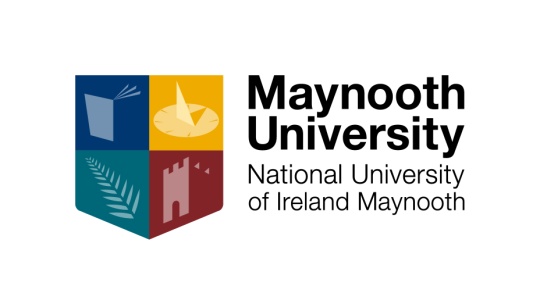 This thesis is submitted in fulfillment of the Biotechnology Degree.Name:				Student Number:		Date:				